Technically Speaking 8-21-14Faculty friends,SSW Canvas Work Sessions at 811 WashingtonFall classes beginMonday, and I have 2 more work session times in 321 if you have Canvas questions and/or want to come and work on building your courses in Canvas with me and your colleagues:Friday, August 22nd, from 9:00-11:00am and 2:00-4:00pm.Also, don’t forget about the Canvas Help Telephone Hotline available 24/7 for technical assistance: 844-334-0228Stretching the CanvasCanvas apps are available for iPhone and iPad as well as Android phones and tablets.Speedgrader is also available on the iPad.http://www.baylor.edu/canvas/index.php?id=865084 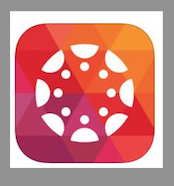 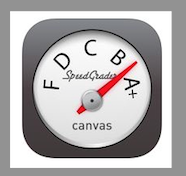 Baylor WebsiteBoth Box and Canvas have been added to the list of online tools on the the Faculty & Staff section of the Baylor website (http://www.baylor.edu/facultystaff).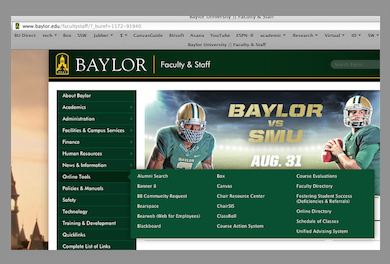 Virtually SpeakingJanet Sheets (Janet_Sheets@baylor.edu, 254-710-2335), our library liaison, informed us that she has a new resource for video streaming called Kanopy.She says that all of the resources from Pychotherapy.net are available and that you can search for Kanopy in the library’s list of databases or in BearCat (http://bearcat.baylor.edu).Today’s Bitstrip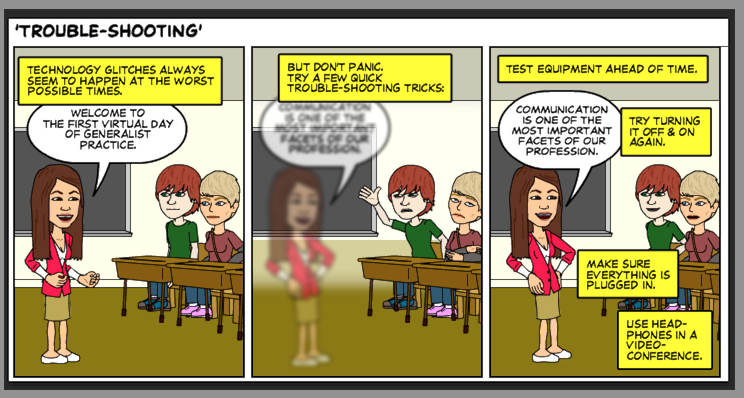 Until next week,Jim HestonCoordinator of Academic TechnologyBaylor School of Social WorkOne Bear Place #97320Waco, TX 76798-7320(254) 710-6419